REFAKAT KURALLARI:·         Refakatçiler hastane kurallarına uyacaklardır. İhlali halinde, ilgili kişinin refakat durumu kabul edilmeyecektir.·         Refakatçiler hastaneye ait eşya malzemeleri düzenli ve temiz tutacaklar, hastane malına zarar veren refakatçi, zararı karşılayacaktır.·         Sizlere huzurlu bir ortam sağlanması için, hasta ve yakınlarının; hasta odası ve servis koridorlarında yüksek sesle konuşmaması, gürültü yapmaması şarttır. Ayrıca odalarınızda bulunan televizyonların başkalarını rahatsız etmeyecek şekilde kullanılması; doktor vizit saatlerinde ve saat 22:00’den sonra kapatılması gerekir.·         Refakatçiler, oda numaralarına göre düzenlenmiş refakat kimlik kartlarını sürekli takılı tutmalıdır.·         Refakatçiler ilgili hekim ya da hemşire istemi dışında, hastalarını hastane dışına çıkarmayacak veya yatağını değiştirmeyecektir.·         Refakatçiler hastane dahilinde tütün (4207 Sayılı Yasa) ve alkollü madde kullanmayacaktır.·         Refakatçiler hastaya yiyecek, içecek getirmeyecek, hekim ya da hemşireye danışmadan hastaya hiçbir yiyecek, içecek vermeyecektir.·         Refakatçiler hasta odaları ve koridorlarda yüksek sesle konuşmayacak, çalışanları ve diğer hastaları rahatsız etmeyeceklerdir.·         Süresi biten refakatçi kimlik kartları yenilenecektir.·         Refakatçiler, refakat kartlarını göstermek sureti ile hastanemiz yemek hizmetlerinden ayrı bir ücret ödemeksizin yararlanacaklardır.·         Refakatçi yemek saatlerimiz aşağıda belirtilmiştir :          Sabah: 06:30 – 07:30,           Öğle: 11:30 – 12:00,              Akşam:17:30 – 18:00·         Refakatçi sayısı bir kişiyle sınırlıdır.·         Serum seti, oksijen manometresi gibi hasta ile ilgili tedavi malzemelerine dokunmamalı veya oynanmamalıdır.·         Refakatçiler hastaları ile ilgili herhangi bir sorun olduğu zaman hemşireye haber verecektir.·         Refakatçi hastanın bakımına izin verilen ölçüde yardım eder. Hekim ve hemşirenin tedavi ve uygulamaları dışında refakatçiler hastaya herhangi bir uygulama yapmamalıdır.·         Refakatçi tıbbi bakım sırasında hastanın yanında bulunmamalıdır.·         Refakatçiler hastaları ile ilgili tıbbi bilgileri hastanın doktoruna sorabilirler.·         Yoğun bakım ünitelerine refakatçi giremez.·         Hastanede kalan refakatçiler hasta odalarındaki boş yatakları kullanmayacaktır.·         Süresi biten refakatçi kimlik kartları yenilenecektir.·         Hastanın taburcu işlemleri başlatıldığında; refakatçi kimlik kartının ilgili birime iade edilmesi gerekir.·         Bu ana kurallar dışında her kliniğin kendine özel refakatçi politikası oluşturabileceği unutulmamalıdır..         Yatak başında Yeşil Yonca   takılı olan hastanın düşme reski taşıdığını unutmayınız.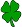 .         Hasta  giriş kapısında ya da hasta yatağı başında bulunan Aşagıdaki tanımlayıcı figürler siz ve çalışanlarımız için önemlidir. Bu figürler doğrultusunda istenen kurallara refakatçiler uymak zorundadır.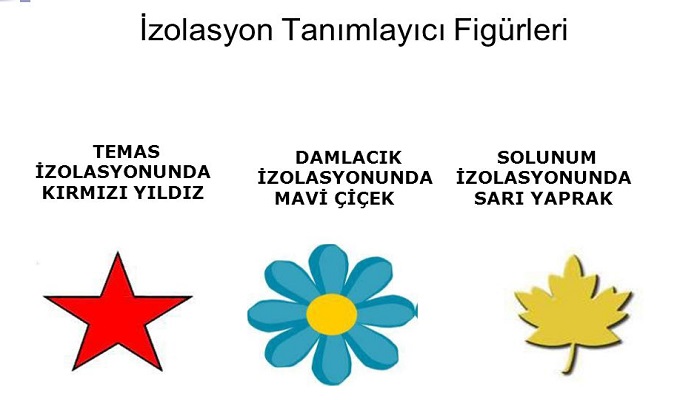 